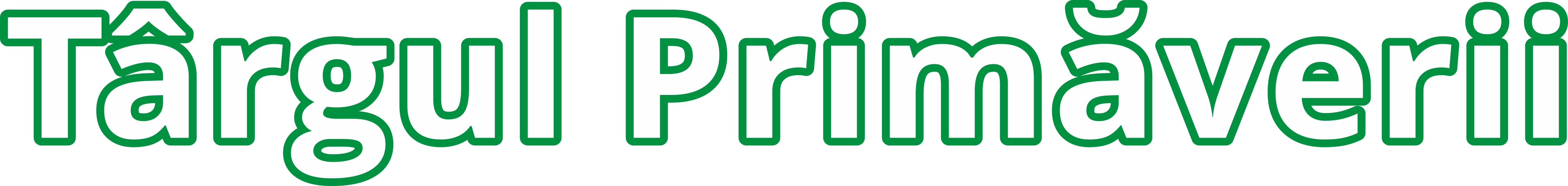 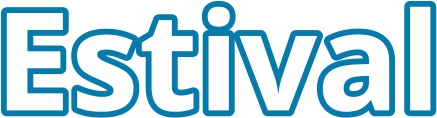 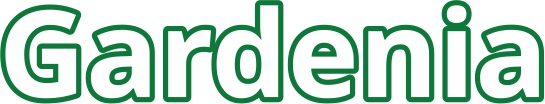 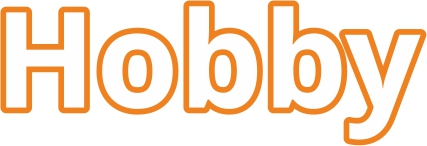 21 - 24 Aprilie 2016 • Expo AradEdiția a III-aEdiția a XVI-acea mai mare expoziție de profil din vestul RomânieiDedicată sectorului verde care abordează aspectele multiple pe care acesta le înglobează, devenind astfel locul de întâlnire al profesioniștilor din domeniu, dar și sursa de inspirație pentru cei pasionați de grădinărit.Pentru expozanți și specialiști, Gardenia este o platforma ideală de interacțiune cu partenerii și potențialii clienți.Ediția a XIII-auna din cele mai importante expoziții de profil din vestul RomânieiVor expune companii de profil, agenții de turism, tour-operatori, hoteluri și pensiuni, agenții de asigurări, instituții culturale.Estival este locul perfect de prezentare a celor mai interesante atracții turistice, oferte de turism de sezon, atât în România, cât și în străinătate: turism cultural, rural și de business, turism de tratament, destinații exotice, croaziere.Ediția a II-aeveniment dedicat activităților de petrecere a timpului liberVor expune companii de profil, echipamente pentru petrecerea timpului liber, activități de relaxare și artistice.Hobby este locul perfect de prezentare a celor mai interesante activități de petrecere a timpuliu liber și relaxare. Aici ai parte de o bogată ofertă de echipamente specifice.De ce să participaţi la Târgul Primăverii 2016Aveți șansa să vă vindeți produsele și serviciile către vizitatori.Aveți ocazia să discuțați față în față cu publicul și să promovați alte produse și servicii care nu sunt prezentate în târg.Studiați piața - consumatori, competitori, tendințe.Doar aici aveți șansa ca peste 5.000 de potențiali clienți să vă viziteze în doar patru zile.Obiectivele târguluiOrganizarea celui mai mare târg din regiunea de vest dedicat publicului larg.Reunirea a peste 60 de expozanți.Atragerea a peste 5.000 de vizitatori.Cunoașterea opiniilor cumpărătorilor și stimularea relațiilor comerciale cu aceștia.Alege să fii expozant la târgulContactDoina VasilescuTelefon: +40.730.188 292Email: doina.vasilescu@ccia-arad.ro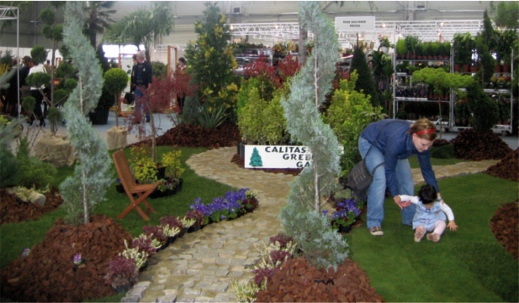 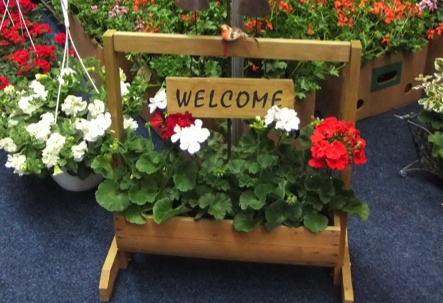 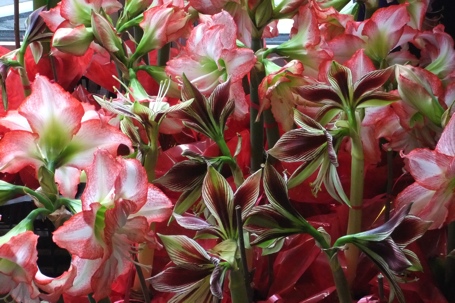 